ОПРОСНЫЙ ЛИСТдля подбора насосной станциизаводского изготовленияНаименование объекта:Заказчик:Контактное лицо:Телефон/факс/e-mail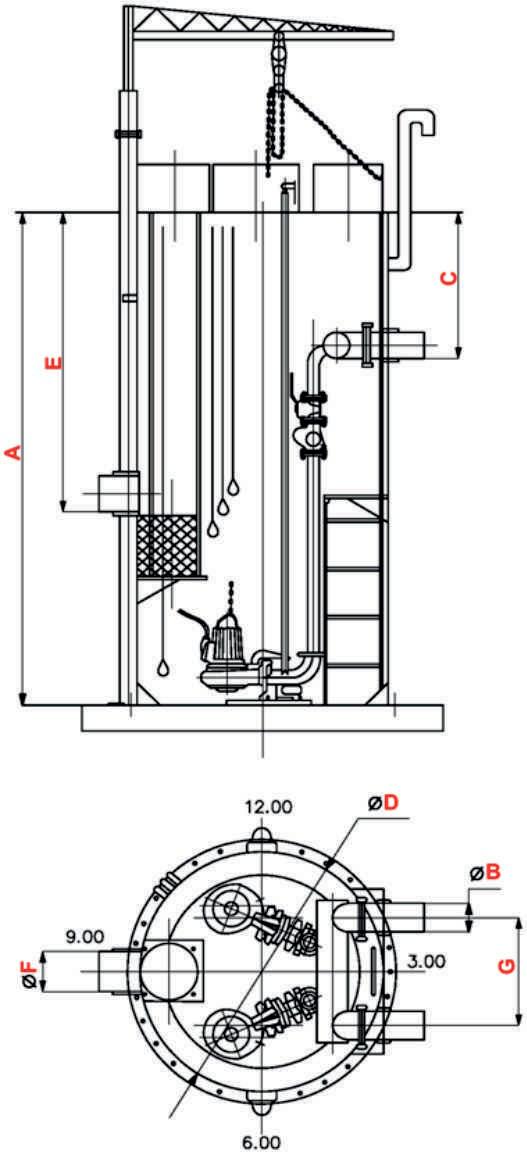 – длина напорного трубопровода (м):– внутренний диаметр напорного трубопровода (мм):– перепад высот между началом и концом напорного участка (м):Параметры для подбора корпусаГлубина заложения (мм):Расстояние между напорными коллекорами (мм):Параметры для подбора щита управленияДата:«	»	20	г.Рабочая схема:РабочихРабочихРабочихРезервныхРезервныхРезервныхРезервных насосовРезервных насосовРезервных насосовРезервных насосовнасосов (шт.):насосов (шт.):насосов (шт.):насосов (шт.):насосов (шт.):насосов (шт.):на склад (шт.):на склад (шт.):на склад (шт.):на склад (шт.):Перекачиваемая среда:Подача насосной станции (м/ч):Напор (м. в. ст.)Напор (м. в. ст.)Напор (м. в. ст.)Если Вы не знаете величину напора, укажите, пожалуйста, следующее:Если Вы не знаете величину напора, укажите, пожалуйста, следующее:Если Вы не знаете величину напора, укажите, пожалуйста, следующее:Если Вы не знаете величину напора, укажите, пожалуйста, следующее:Если Вы не знаете величину напора, укажите, пожалуйста, следующее:Если Вы не знаете величину напора, укажите, пожалуйста, следующее:Если Вы не знаете величину напора, укажите, пожалуйста, следующее:Если Вы не знаете величину напора, укажите, пожалуйста, следующее:Если Вы не знаете величину напора, укажите, пожалуйста, следующее:Если Вы не знаете величину напора, укажите, пожалуйста, следующее:Если Вы не знаете величину напора, укажите, пожалуйста, следующее:АГлубина подземного резервуараВВнутренний диаметр (мм):ВВнешний диаметр (мм):Внешний диаметр (мм):Количество и расположение в планеКоличество и расположение в планештукКоличество и расположение в планеКоличество и расположение в планечасовчасовCГлубина заложения (мм):DДиаметр насосной станции (мм):FДиаметр подводящей трубы (мм):Количество и расположение (в плане)Количество и расположение (в плане)штукштукКоличество и расположение (в плане)Количество и расположение (в плане)часовчасовчасовчасовИсполнение щита управлениянаружное (IP65)наружное (IP65)Исполнение щита управлениявнутреннее (IP54)внутреннее (IP54)внутреннее (IP54)внутреннее (IP54)Количество вводов питания:один вводКоличество вводов питания:Количество вводов питания:двойной ввод с ABPдвойной ввод с ABPдвойной ввод с ABPдвойной ввод с ABPпрямойМетод пуска насосовзвезда-треугольникзвезда-треугольникплавныйДополнительное оборудованиеДополнительное оборудованиеДополнительное оборудованиеСороулавливающая корзина на подводящемСороулавливающая корзина на подводящемДатрубопроводетрубопроводеНетГрузоподъемный механизм с ручной тальюГрузоподъемный механизм с ручной тальюДаГрузоподъемный механизм с ручной тальюГрузоподъемный механизм с ручной тальюНетНетБлок бокс (павильон) над КНСБлок бокс (павильон) над КНСДаБлок бокс (павильон) над КНСБлок бокс (павильон) над КНСНетНетДополнительные требования к КНСДополнительные требования к КНСДополнительные требования к КНС